INFORMACE O ZPRACOVÁNÍ OSOBNÍCH ÚDAJŮUživatelé internetových stránek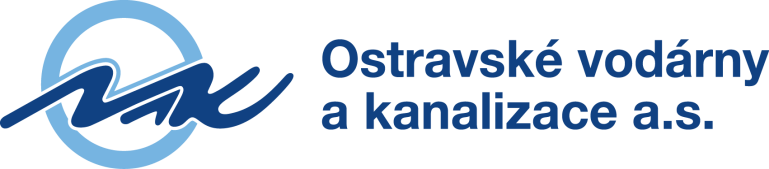 Vážení, rádi bychom Vás informovali o tom, jak naše společnost zpracovává některé osobní údaje Vás, jakožto uživatelů internetových stránek www.hledejpramenvody.cz (dále jen „uživatelé“). Správce osobních údajůNaše společnost, Ostravské vodárny a kanalizace a. s., se sídlem Nádražní 3114/28, Moravská Ostrava, 702 00 Ostrava, IČO 45193673, zapsaná v obchodním rejstříku vedeném u Krajského soudu v Ostravě pod sp. zn. B 348 (dále také „OVAK“ nebo „správce“), je správcem osobních údajů, které o Vás zpracovává.Při zpracování Vašich osobních údajů postupuje OVAK vždy v souladu s příslušnými právními předpisy, zejména v souladu s Nařízením Evropského parlamentu a Rady (EU) 2016/69 ze dne 27. dubna 2016 o ochraně fyzických osob v souvislosti se zpracováním osobních údajů a o volném pohybu těchto údajů a o zrušení směrnice 95/46/ES („nařízení“) a se zákonem č. 110/2019 Sb., o zpracování osobních údajů, ve znění pozdějších předpisů. Pověřenec pro ochranu osobních údajůOVAK jmenoval pověřence pro ochranu osobních údajů. Tuto funkci vykovává zaměstnanec OVAK. Na pověřence pro ochranu osobních údajů v OVAK se můžete obrátit písemně na adresu uvedenou shora nebo elektronickou cestou na email: poverenec@ovak.cz. Účely zpracovávání a právní základ pro zpracováníOVAK zpracovává osobních údaje uživatelů mj. pro účely:Bezproblémového a bezpečného zobrazování webových stránek www.hledejpramenvody.cz ;Právním základem takového zpracování je oprávněný zájem správce. Oprávněným zájmem je v tomto případě zájem správce na funkčním provozování webových stránek. Kategorie zpracovávaných osobních údajůOVAK zpracovává osobní údaje uživatelů v rozsahu nezbytném pro naplnění výše uvedeného účelu. Pro účel uvedený pod bodem 1 výše se jedná zejména o tyto údaje: IP adresa, kterou Vám přidělil poskytovatel internetu; doba, kterou jste na našich stránkách strávili; které konkrétní podstránky si prohlížíte; nastavení uživatele napříč požadavky na zobrazení stránky apod. Způsob zpracování osobních údajůOVAK za uvedeným účelem zpracovává osobní údaje uživatelů v elektronické podobě a automatizovaně (tj. za pomoci informační techniky) s případným využitím podpory třetích osob.  Příjemci osobních údajů (kategorie příjemců)Osobní údaje návštěvníků jsou zpřístupněny zejména jiným zaměstnancům OVAK v souvislosti s plněním jejich pracovních povinností, při kterých je nutné nakládat s osobními údaji návštěvníků, pouze však v rozsahu, který je v tom kterém případě nezbytný a při dodržení veškerých bezpečnostních opatření. Osobní údaje návštěvníků jsou dále zpřístupněny poskytovateli Poski.com s.r.o., se sídlem Slévárenská 404/13, Mariánské Hory, 709 00 Ostrava, IČ: 277 91 505, který pro správce zpracovává technické cookies. Předávání osobních údajů do zahraničíVaše osobní údaje nebudou předávány do zahraničí. Doba zpracování osobních údajůVaše osobní údaje zpracováváme pro uvedené účely výhradně po dobu, která je nezbytná vzhledem k účelům jejich zpracování, případně dále po dobu, po kterou jsou nezbytné pro uplatnění právních nároků.Zdroje osobních údajů Osobní údaje, které pro uvedené účely zpracováváme, získáváme přímo od Vás při návštěvě webových stránek správce. Vaše právaPrávo na přístup k osobním údajům:  Máte právo OVAK požádat o potvrzení, zda Vaše osobní údaje společnost skutečně zpracovává, a pokud je tomu tak, máte právo získat přístup k těmto osobním údajům a k zákonem stanoveným informacím. OVAK Vám v takovém případě poskytne kopii zpracovávaných osobních údajů. Za další kopie zpracovávaných osobních údajů účtuje OVAK přiměřený poplatek.Právo na opravu: Máte právo na to, aby OVAK bez zbytečného odkladu opravil nepřesné osobní údaje, které o Vás zpracovává. Máte rovněž právo na doplnění neúplných osobních údajů, a to i poskytnutím dodatečného prohlášení.Právo na výmaz („právo být zapomenut“): Máte právo na to, aby OVAK bez zbytečného odkladu vymazal Vaše osobní údaje, pokud je dán některý z důvodů stanovených právním předpisem. Zejména pokud Vámi udělený souhlas ke zpracování osobních údajů odvoláte. V určitých případech však není OVAK povinen této žádosti vyhovět, zejména, kdy by zpracování osobních údajů bylo nezbytné pro splnění právní povinnosti OVAK.Právo na omezení zpracování: Máte právo na to, aby OVAK omezil zpracování Vašich osobních údajů, pokud je dán některý z důvodů stanovených právním předpisem.Právo na přenositelnost údajů: Pokud jste OVAK Vaše osobní údaje poskytl ve strukturovaném, běžně používaném a strojově čitelném formátu, máte právo tyto získat a předat tyto údaje jinému správci. Můžete nás rovněž požádat, abychom Vaše osobní údaje předali přímo jinému správci.Právo vznést námitku: Máte právo vznést kdykoliv námitku proti zpracovávání osobních údajů, které se Vás týkají a které jsou získávány na základě čl. 6 odst.  1 písm. f nařízení.  Právo podat stížnostPokud se domníváte, že zpracováním Vašich osobních údajů OVAK dochází k porušení příslušných právních předpisů, zejména nařízení, můžete se obrátit se svou stížností na:Úřad pro ochranu osobních údajůPplk. Sochora 27170 00 Praha 7https://www.uoou.cz/Platnost informaceTato informace je platná a účinná ke dni 6. 9. 2022.